INFORMAČNÍ LETÁK – témata  9.A:Informační leták – pohlavní nemoci/antikoncepce 1. Vytvořte informační leták/billboard pojednávající o pohlavní nemoci či antikoncepci.2. Obsažené informace: Leták informuje o všech zásadních informacích (jak, proč, kde, kdy, jak dlouho…) a nese v sobě i preventivní varování.3. Stránka obsahuje obrázky (fotografie nebo kresby) s několika popisky.  4. Leták/billboard je hezký a funkční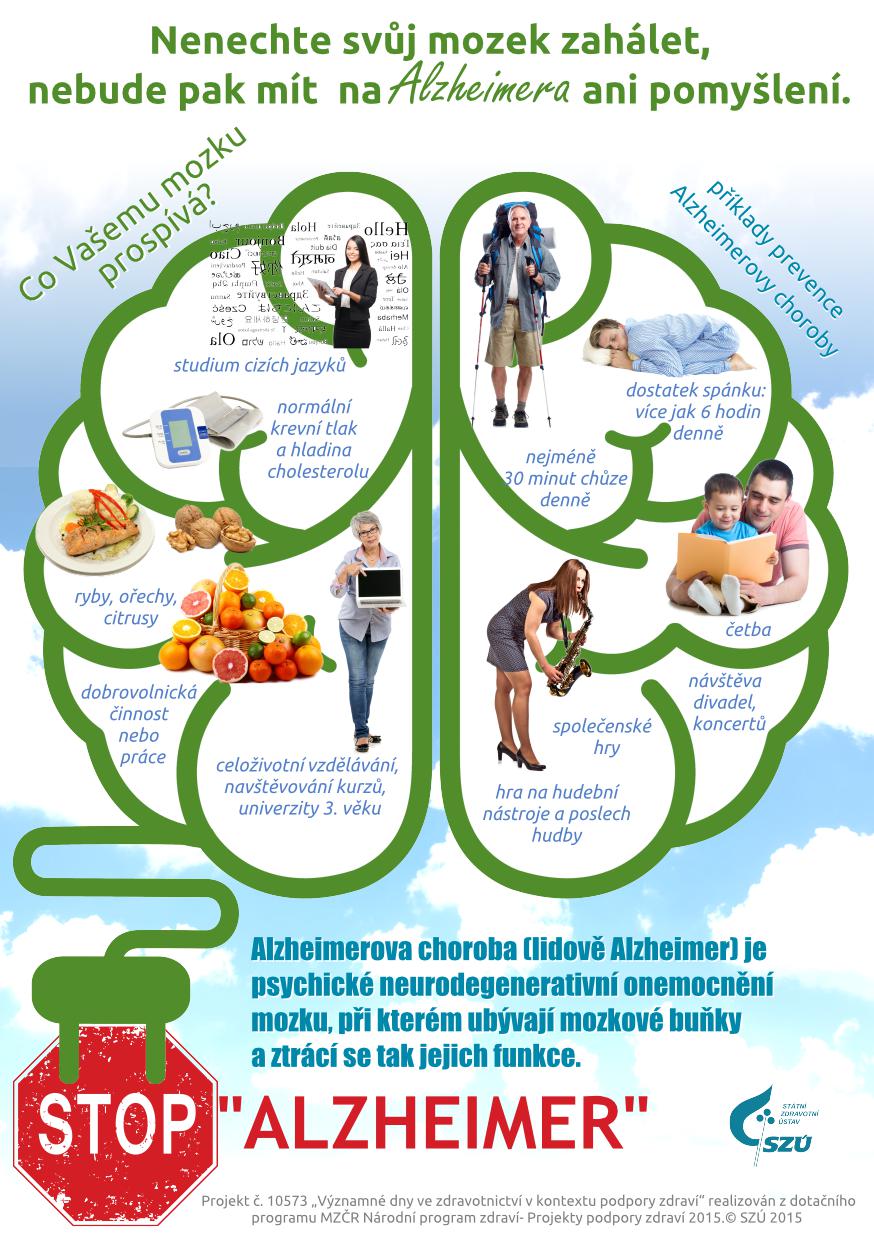 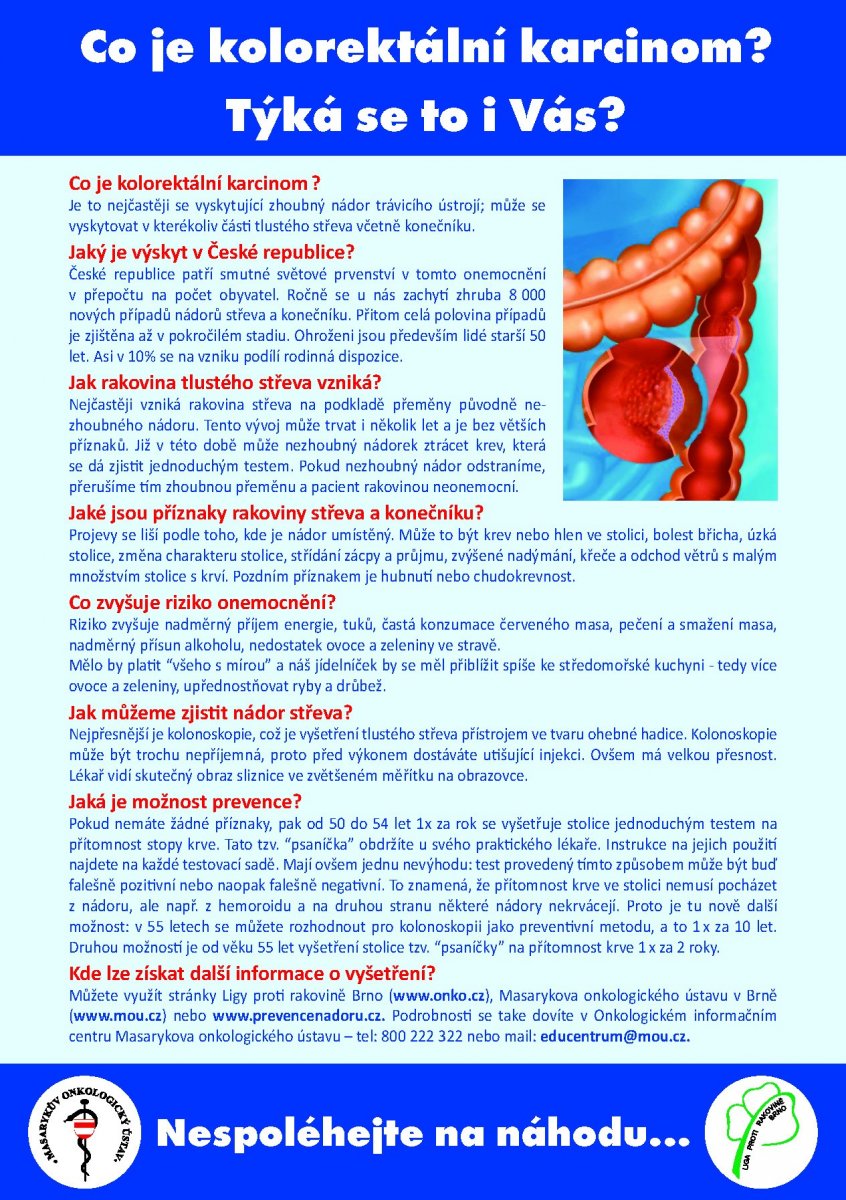 POHLAVNÍ NEMOCIJméno:Jméno:SyfilisPatrik Č.Lukáš D.KapavkaŠimonTimChlamydieTereza P.Bára K.Genitální oparKačka P.Bára L.HIV/AIDSMikiFilipoFilcky (Veš muňka)ÁďaKačka B.ANTIKONCEPCEJméno:Jméno: Hormonální – pilulky, náplasti,…SašaLadaPilulka „PO“David R.JindraKondomyNikiMíša K.Nitroděložní tělískoTomáš H.Přerušovaná souložHonzikPatrik S.PesarMíša W.OndraIndikátor pro kvalitu 1Indikátor pro kvalitu 2Indikátor pro kvalitu 3Kritérium 1obsažené informaceLeták obsahuje všechny podstatné informace tak, že se čtenáři dozvědí všechny zásadní informace o dané problematice…Nechybí základní informace, ale i důležité nebo zajímavé detaily.Leták obsahuje podstatné informace, ale také příliš detailů a podrobností, které jsou nepodstatné či nezajímavé. Nebo – leták obsahuje příliš málo informací.Na letáku chybí důležité informace, přináší především detaily a podrobnosti nebo informace, které nejsou významné či zajímavé.Kritérium 2přehlednostNa letáku snadno najdeme všechny důležité informace. Některé informace hledáme na letáku těžko.Důležité informace se na letáku ztrácejí. Kritérium 3sladění slov a grafikyVerbální a obrazová podoba stránky se doplňuje, podporuje, stránka působí vyváženě; obrázek v letáku je popsán.Slova a obrázek se zbytečně zdvojují nebo jsou v protikladu; popisky k obrázku jsou nedostatečné.  Převažuje jedna ze složek – buď grafická, nebo slovní, nebo celkově leták vyvolává dojem chaosu; obrázek není popsán nebo zcela chybí. Kritérium 4Vizuální dojemNa letáku najdeme využití různých typů a velikostí písma. Je využita více než jedna barva. Na stránce se objevují kratší srozumitelné texty.Na letáku se objevují delší texty, barvy a různé typy a velikosti písma jsou využity málo.Leták působí spíše jako souvislý text než informační leták. Nenajdeme zde využití různých typů písma, barev.